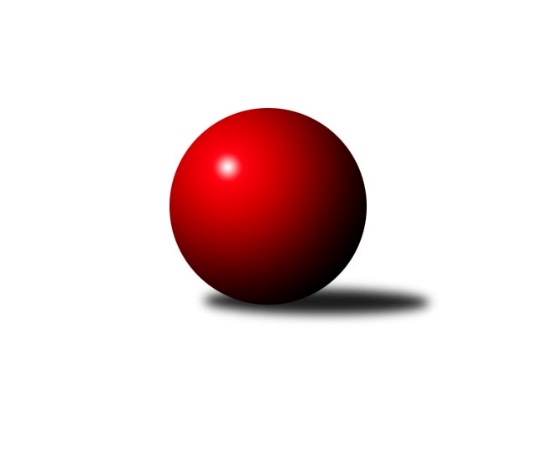 Č.21Ročník 2015/2016	25.2.2016Nejlepšího výkonu v tomto kole: 1634 dosáhlo družstvo: TJ Nový Jičín ˝A˝Meziokresní přebor - Nový Jičín, Přerov, Vsetín 2015/2016Výsledky 21. kolaSouhrnný přehled výsledků:TJ Nový Jičín˝C˝	- TJ Nový Jičín ˝A˝	3:3	1595:1634	5.0:3.0	24.2.TJ Frenštát p.R. ˝B˝	- TJ Spartak Bílovec˝B˝	1:5	1505:1553	4.0:4.0	24.2.Kelč˝B˝	- TJ Nový Jičín˝B˝	4:2	1559:1453	6.0:2.0	25.2.Tabulka družstev:	1.	TJ Nový Jičín ˝A˝	18	16	1	1	80.5 : 27.5 	96.5 : 47.5 	 1613	33	2.	TJ Spartak Bílovec˝B˝	18	13	0	5	71.0 : 37.0 	84.5 : 59.5 	 1575	26	3.	TJ Odry ˝B˝	18	12	1	5	66.0 : 42.0 	81.0 : 63.0 	 1592	25	4.	TJ Nový Jičín˝C˝	18	6	2	10	49.5 : 58.5 	67.5 : 76.5 	 1503	14	5.	Kelč˝B˝	18	7	0	11	43.0 : 65.0 	64.0 : 80.0 	 1514	14	6.	TJ Frenštát p.R. ˝B˝	18	5	0	13	43.0 : 65.0 	65.0 : 79.0 	 1485	10	7.	TJ Nový Jičín˝B˝	18	2	0	16	25.0 : 83.0 	45.5 : 98.5 	 1443	4Podrobné výsledky kola:	 TJ Nový Jičín˝C˝	1595	3:3	1634	TJ Nový Jičín ˝A˝	Jana Hrňová	 	 219 	 200 		419 	 1:1 	 407 	 	205 	 202		Jiří Madecký	Eva Telčerová	 	 222 	 202 		424 	 2:0 	 408 	 	211 	 197		Radek Chovanec	Lenka Žurková	 	 170 	 181 		351 	 0:2 	 426 	 	214 	 212		Radek Škarka	Iva Volná	 	 199 	 202 		401 	 2:0 	 393 	 	195 	 198		Jan Schwarzerrozhodčí: Nejlepší výkon utkání: 426 - Radek Škarka	 TJ Frenštát p.R. ˝B˝	1505	1:5	1553	TJ Spartak Bílovec˝B˝	Pavel Hedviček	 	 143 	 169 		312 	 0:2 	 389 	 	203 	 186		Přemysl Horák	Miroslav Makový	 	 181 	 195 		376 	 1:1 	 388 	 	203 	 185		Emil Rubač	Martin Vavroš	 	 211 	 205 		416 	 2:0 	 360 	 	186 	 174		Jaroslav Černý	Jiří Petr	 	 201 	 200 		401 	 1:1 	 416 	 	199 	 217		Michal Kudelarozhodčí: Nejlepšího výkonu v tomto utkání: 416 kuželek dosáhli: Martin Vavroš, Michal Kudela	 Kelč˝B˝	1559	4:2	1453	TJ Nový Jičín˝B˝	Jiří Janošek	 	 175 	 187 		362 	 1:1 	 371 	 	172 	 199		Martin D’Agnolo	Šimon Sedlář	 	 175 	 167 		342 	 1:1 	 375 	 	159 	 216		Petr Hrna	Marie Pavelková	 	 207 	 222 		429 	 2:0 	 347 	 	179 	 168		Jaroslav Riedel	Jan Mlčák	 	 200 	 226 		426 	 2:0 	 360 	 	169 	 191		Ján Pelikánrozhodčí: Nejlepší výkon utkání: 429 - Marie PavelkováPořadí jednotlivců:	jméno hráče	družstvo	celkem	plné	dorážka	chyby	poměr kuž.	Maximum	1.	Jan Pospěch 	TJ Nový Jičín ˝A˝	433.06	298.9	134.2	4.1	5/5	(459)	2.	Emil Rubač 	TJ Spartak Bílovec˝B˝	413.75	284.4	129.3	6.3	4/5	(446)	3.	Miroslav Makový 	TJ Frenštát p.R. ˝B˝	413.05	288.1	125.0	6.8	5/5	(429)	4.	Radek Škarka 	TJ Nový Jičín ˝A˝	411.40	286.0	125.4	5.0	5/5	(444)	5.	Jan Mlčák 	Kelč˝B˝	407.18	283.5	123.7	6.7	4/5	(440)	6.	Ondřej Gajdičiar 	TJ Odry ˝B˝	401.61	280.7	121.0	8.2	4/5	(427)	7.	Rostislav Klazar 	TJ Spartak Bílovec˝B˝	400.89	281.8	119.1	6.9	5/5	(446)	8.	Jan Frydrych 	TJ Odry ˝B˝	400.00	279.5	120.5	6.5	4/5	(412)	9.	Libor Jurečka 	TJ Nový Jičín ˝A˝	399.85	286.8	113.1	8.0	4/5	(414)	10.	Daniel Ševčík  st.	TJ Odry ˝B˝	399.80	274.0	125.9	6.7	5/5	(424)	11.	Marie Pavelková 	Kelč˝B˝	399.63	284.3	115.4	8.8	5/5	(437)	12.	Jiří Madecký 	TJ Nový Jičín ˝A˝	394.89	275.2	119.7	8.9	4/5	(454)	13.	Věra Ovšáková 	TJ Odry ˝B˝	394.15	275.5	118.7	8.9	5/5	(432)	14.	Michal Kudela 	TJ Spartak Bílovec˝B˝	392.53	278.6	113.9	8.9	5/5	(427)	15.	Tomáš Binek 	TJ Frenštát p.R. ˝B˝	392.50	271.7	120.8	9.5	5/5	(446)	16.	Iva Volná 	TJ Nový Jičín˝C˝	391.40	276.1	115.3	9.1	5/5	(448)	17.	Jaroslav Černý 	TJ Spartak Bílovec˝B˝	388.93	279.8	109.1	9.3	4/5	(421)	18.	Ján Pelikán 	TJ Nový Jičín˝B˝	385.74	267.2	118.6	10.2	5/5	(420)	19.	Pavel Madecký 	TJ Nový Jičín ˝A˝	383.32	275.3	108.0	9.3	4/5	(421)	20.	Lucie Kučáková 	TJ Odry ˝B˝	378.35	269.5	108.9	9.3	4/5	(430)	21.	Martin Jarábek 	Kelč˝B˝	378.10	271.4	106.7	10.7	5/5	(404)	22.	Eva Telčerová 	TJ Nový Jičín˝C˝	377.10	267.4	109.7	8.9	5/5	(424)	23.	Martin D’Agnolo 	TJ Nový Jičín˝B˝	370.96	263.9	107.1	9.9	5/5	(408)	24.	Josef Chvatík 	Kelč˝B˝	369.70	268.1	101.6	12.2	5/5	(395)	25.	Šárka Pavlištíková 	TJ Nový Jičín˝C˝	364.60	265.7	98.9	12.3	5/5	(394)	26.	Lenka Žurková 	TJ Nový Jičín˝C˝	360.88	260.3	100.6	14.2	4/5	(395)	27.	Pavel Hedviček 	TJ Frenštát p.R. ˝B˝	347.49	261.5	86.0	17.2	5/5	(407)	28.	Martin Vavroš 	TJ Frenštát p.R. ˝B˝	347.06	254.8	92.3	14.2	5/5	(435)	29.	Petr Tichánek 	TJ Nový Jičín˝B˝	342.54	245.6	97.0	12.6	4/5	(394)	30.	Jiří Hradil 	TJ Nový Jičín˝B˝	336.75	241.6	95.2	13.3	4/5	(365)	31.	Zdeněk Sedlář 	Kelč˝B˝	333.38	250.7	82.7	17.3	5/5	(367)		Daniel Malina 	TJ Odry ˝B˝	424.17	292.7	131.5	5.0	3/5	(462)		Jana Hrňová 	TJ Nový Jičín˝C˝	411.50	285.1	126.4	5.7	3/5	(449)		Jan Schwarzer 	TJ Nový Jičín ˝A˝	400.00	266.0	134.0	5.0	1/5	(400)		Jiří Petr 	TJ Frenštát p.R. ˝B˝	392.00	272.8	119.3	8.3	2/5	(409)		Ota Beňo 	TJ Spartak Bílovec˝B˝	391.56	282.1	109.4	7.9	3/5	(414)		Petr Hrna 	TJ Nový Jičín˝B˝	391.50	277.5	114.0	11.5	2/5	(408)		Tomáš Richtar 	Kelč˝B˝	388.67	275.3	113.3	9.3	3/5	(411)		Přemysl Horák 	TJ Spartak Bílovec˝B˝	388.00	262.0	126.0	8.8	2/5	(408)		Jiří Brož 	TJ Odry ˝B˝	388.00	283.0	105.0	8.5	1/5	(402)		Jiří Janošek 	Kelč˝B˝	386.10	272.0	114.1	6.1	2/5	(432)		Iveta Babincová 	TJ Odry ˝B˝	383.50	276.3	107.3	11.5	2/5	(402)		Radek Chovanec 	TJ Nový Jičín ˝A˝	383.19	266.1	117.0	10.9	3/5	(420)		Miloš Šrot 	TJ Spartak Bílovec˝B˝	382.67	273.0	109.7	8.3	3/5	(384)		Rudolf Chuděj 	TJ Odry ˝B˝	377.89	265.6	112.3	7.1	3/5	(394)		Jan Schwarzer 	TJ Nový Jičín ˝A˝	374.20	276.6	97.6	11.8	1/5	(393)		Tomáš Polášek 	TJ Nový Jičín˝B˝	370.17	266.5	103.7	11.0	1/5	(424)		Martin Gabriel 	TJ Nový Jičín˝B˝	359.50	271.5	88.0	16.5	1/5	(393)		Jaroslav Riedel 	TJ Nový Jičín˝B˝	355.60	265.4	90.2	13.2	3/5	(422)		Zdeněk Zouna 	TJ Frenštát p.R. ˝B˝	341.00	246.7	94.3	16.3	1/5	(355)		Jiří Plešek 	TJ Nový Jičín˝B˝	339.67	252.0	87.7	13.3	1/5	(343)		Šimon Sedlář 	Kelč˝B˝	337.00	246.5	90.5	16.5	1/5	(342)		Jana Hájková 	TJ Nový Jičín˝C˝	324.00	234.2	89.8	13.0	3/5	(354)		Milan Grejcar 	TJ Frenštát p.R. ˝B˝	302.50	237.5	65.0	23.0	2/5	(314)Sportovně technické informace:Starty náhradníků:registrační číslo	jméno a příjmení 	datum startu 	družstvo	číslo startu24642	Petr Hrňa	25.02.2016	TJ Nový Jičín˝B˝	2x24359	Přemysl Horák	24.02.2016	TJ Spartak Bílovec˝B˝	2x23842	Jan Schwarzer	24.02.2016	TJ Nový Jičín ˝A˝	3x
Hráči dopsaní na soupisku:registrační číslo	jméno a příjmení 	datum startu 	družstvo	Program dalšího kola:22. kolo2.3.2016	st	16:30	TJ Frenštát p.R. ˝B˝ - TJ Nový Jičín ˝A˝	2.3.2016	st	16:30	TJ Nový Jičín˝C˝ - TJ Odry ˝B˝	3.3.2016	čt	16:30	Kelč˝B˝ - TJ Spartak Bílovec˝B˝	Nejlepší šestka kola - absolutněNejlepší šestka kola - absolutněNejlepší šestka kola - absolutněNejlepší šestka kola - absolutněNejlepší šestka kola - dle průměru kuželenNejlepší šestka kola - dle průměru kuželenNejlepší šestka kola - dle průměru kuželenNejlepší šestka kola - dle průměru kuželenNejlepší šestka kola - dle průměru kuželenPočetJménoNázev týmuVýkonPočetJménoNázev týmuPrůměr (%)Výkon6xMarie PavelkováKelč B4297xMarie PavelkováKelč B112.34298xRadek ŠkarkaNový Jičín A4268xJan MlčákKelč B111.524268xJan MlčákKelč B4265xMichal KudelaBílovec B110.244162xEva TelčerováNový Jičín˝C˝4244xMartin VavrošFrenštát B110.244169xJana HrňováNový Jičín˝C˝4197xRadek ŠkarkaNový Jičín A108.854265xMichal KudelaBílovec B4162xEva TelčerováNový Jičín˝C˝108.34424